
Ул. 11-ти Октомври бб. 1300 Куманово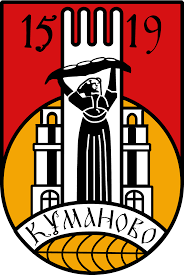 Конкурс за избор на најдобра фотографијасо мотиви од Куманово – “Мое Куманово”АПЛИКАЦИЈА“Мое Куманово” - Дигитал“Мое Куманово” - ПринтСо доставувањето на фотографиите потврдувам дека истите се мое авторско дело и се согласувам  истите  да се користат за интерни потреби на Општина Куманово без надомест.                                                                                                                                                       Потпис                                                                                                                                            __________________ИмеПрезимеАдресаГрадE-mailТелефон1.2.3.4.5.6.7.8.9.101.2.3